ПонедельникВторникСредаЧетвергПятницаСубботаВоскресенье1 день  дурака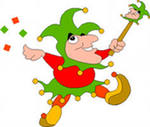 2день  детской  книги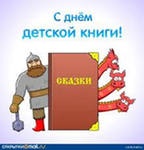 345день    композитора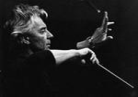 67день  здоровье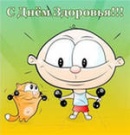 891011день  мультяшек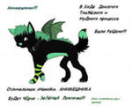 12день  косманафтики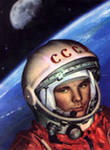 131415день  титаника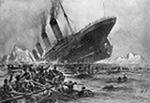 161718куликовская  битва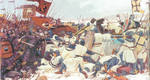 19202122день земли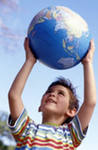 232425262728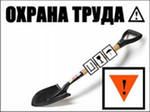 29день  танцев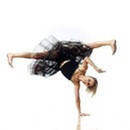 30день  пожарника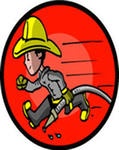 